Briļļu ietvari bērniem no 8 līdz 18 gadu vecumam (plastikāta)(zemāk norādītos briļļu ietvarus valsts kompensē 100% apjomā; kompensācijas apmērs par vienu briļļu ietvaru – EUR 9.52 ar PVN)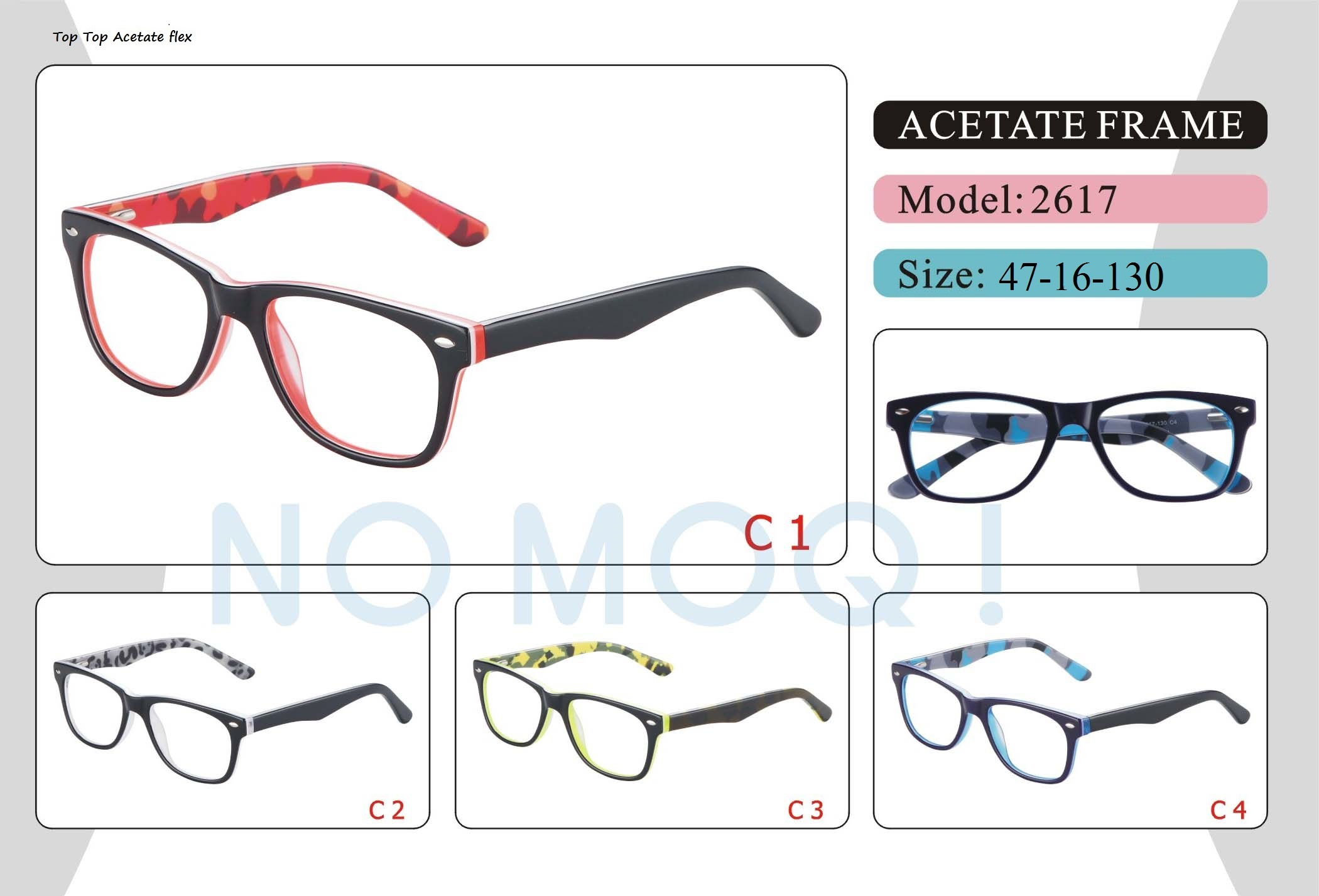 TOPTOP 2617 47-17-130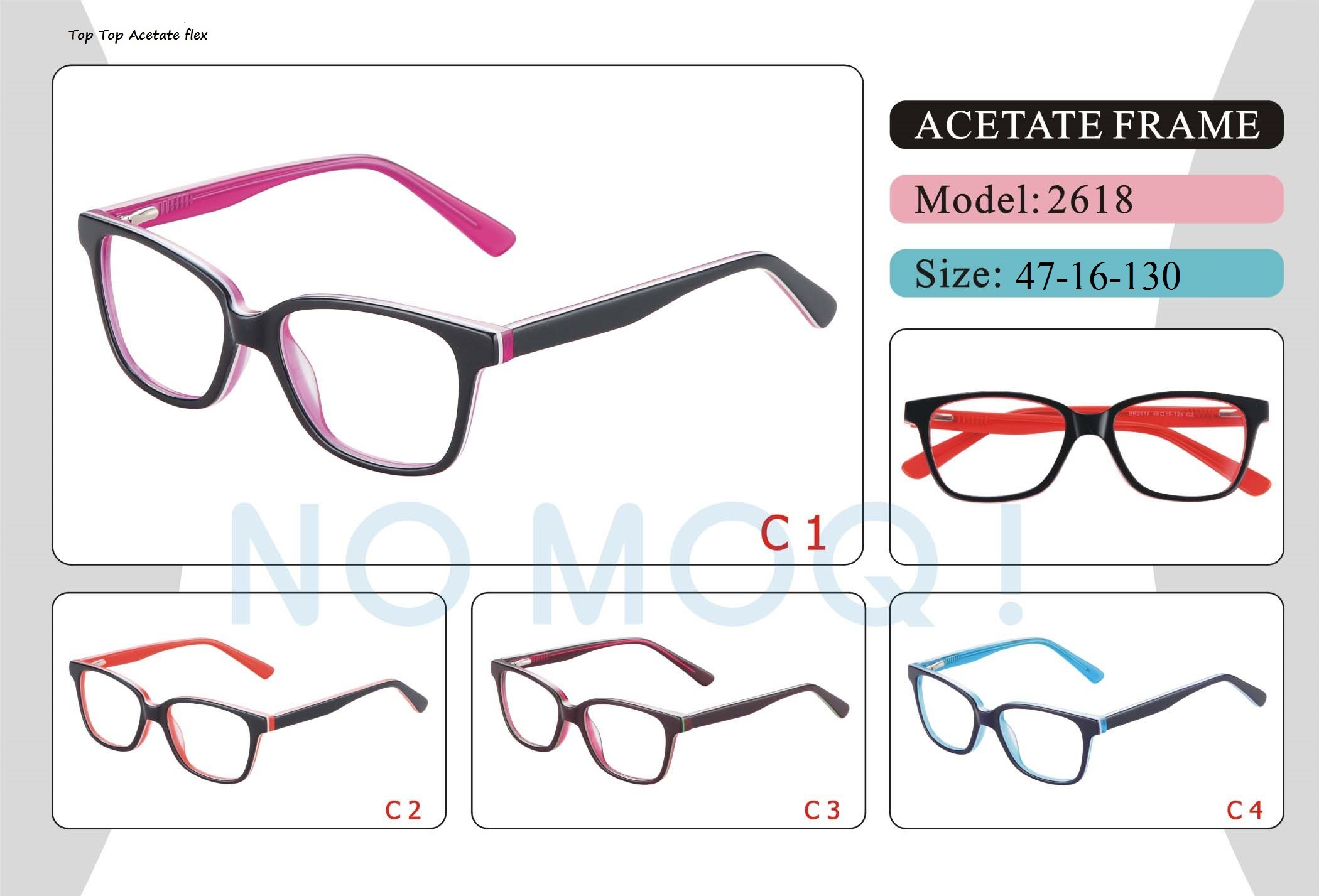 TOPTOP 2618 46-15-125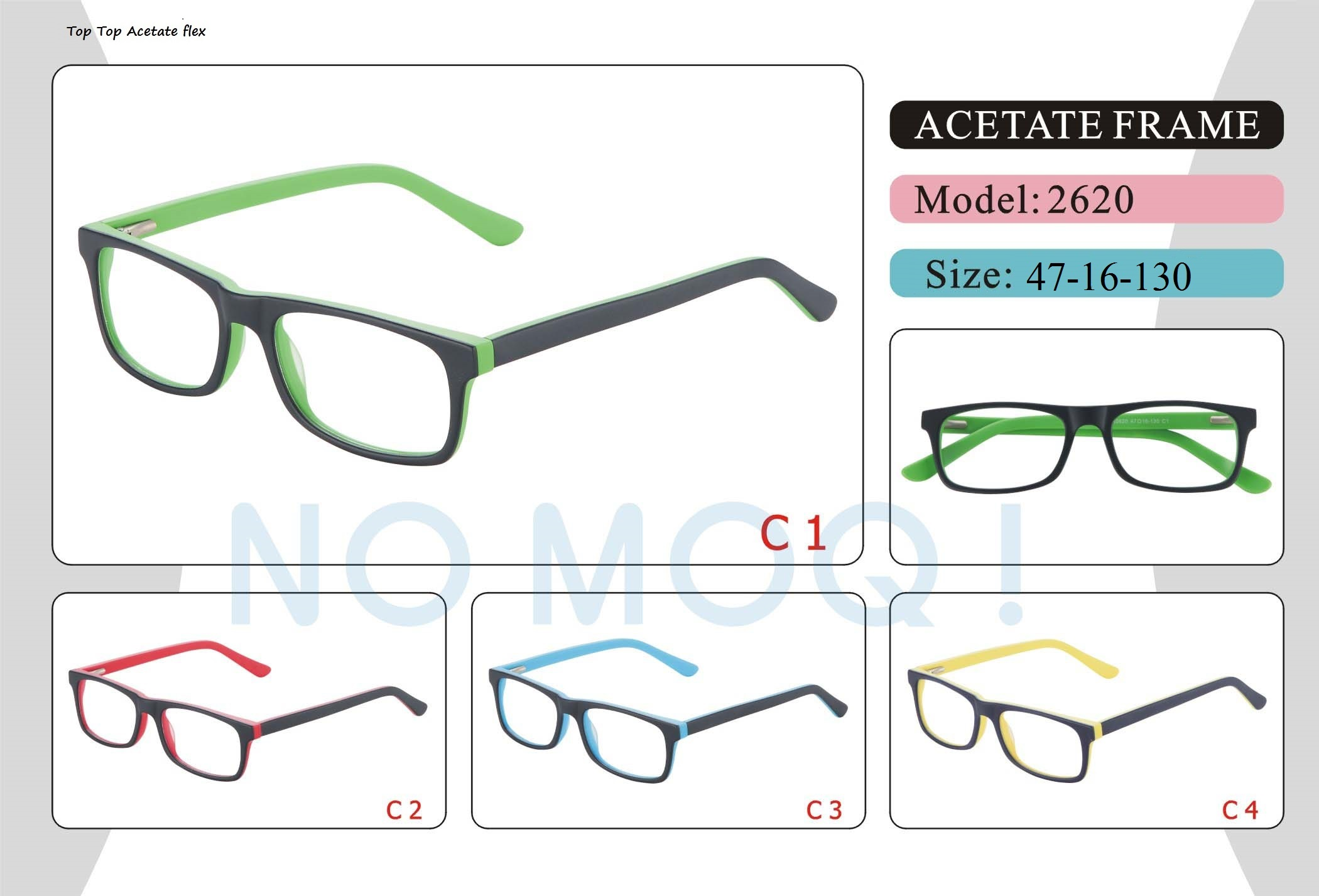 TOPTOP 2620 47-16-130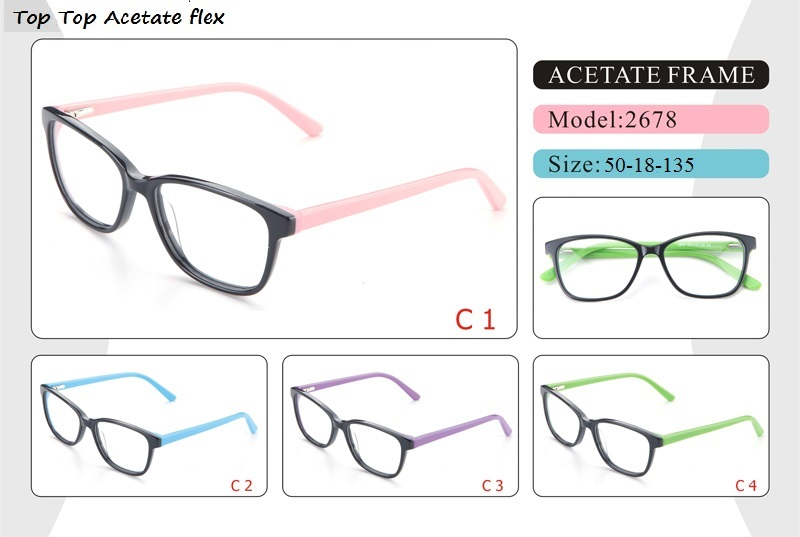 TOPTOP 2678 50-15-135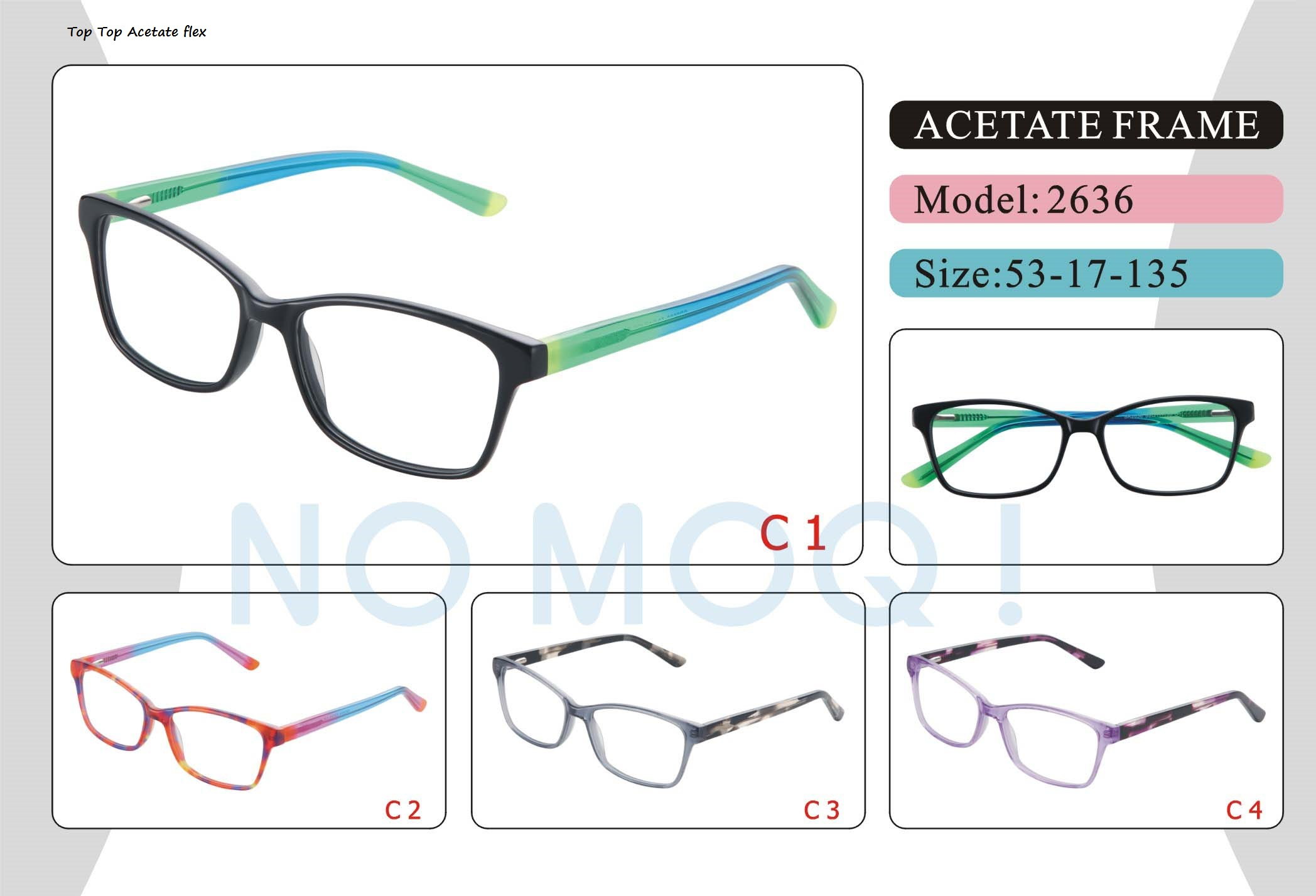 TOPTOP 2636 53-17-135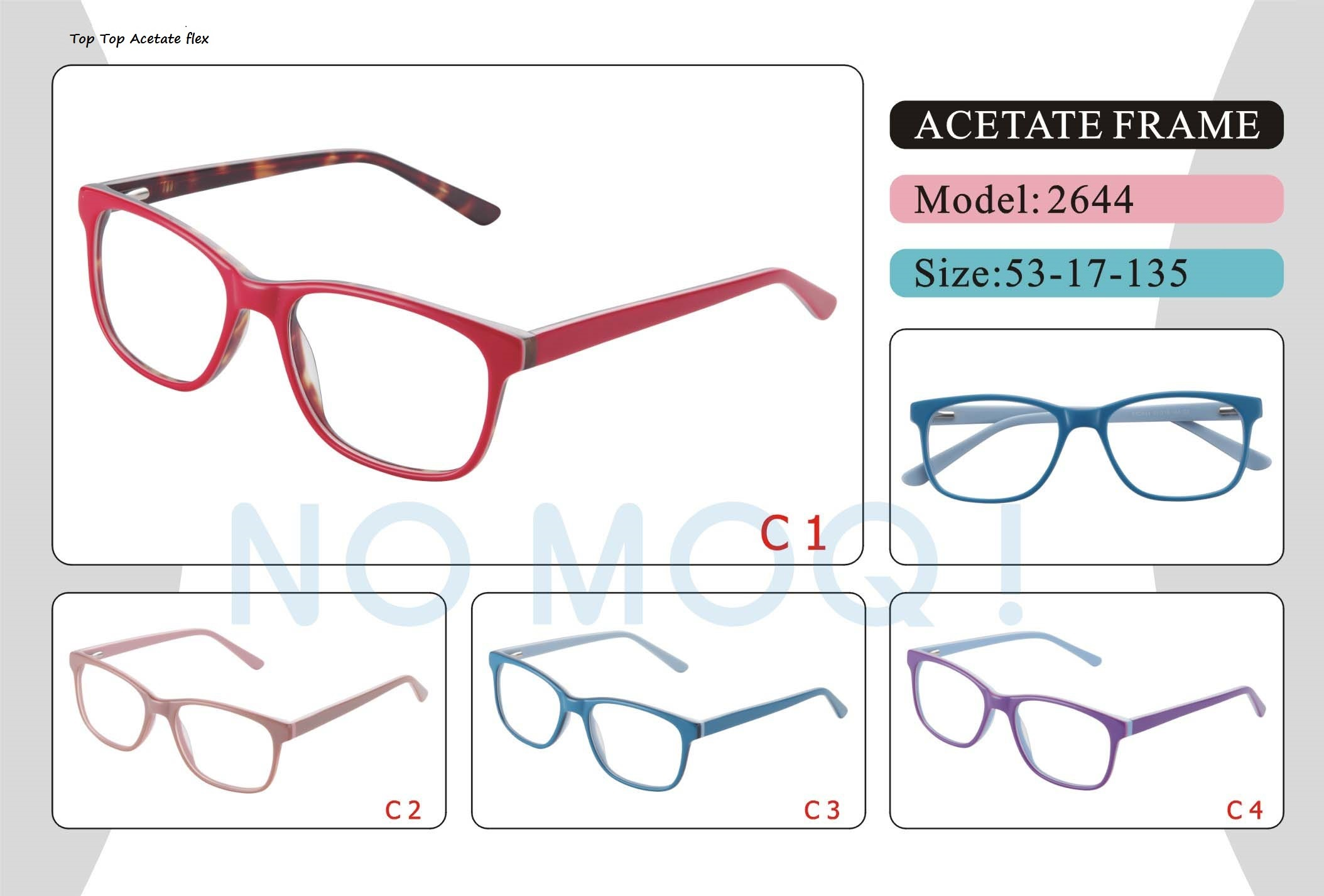 TOPTOP 2644 53-18-145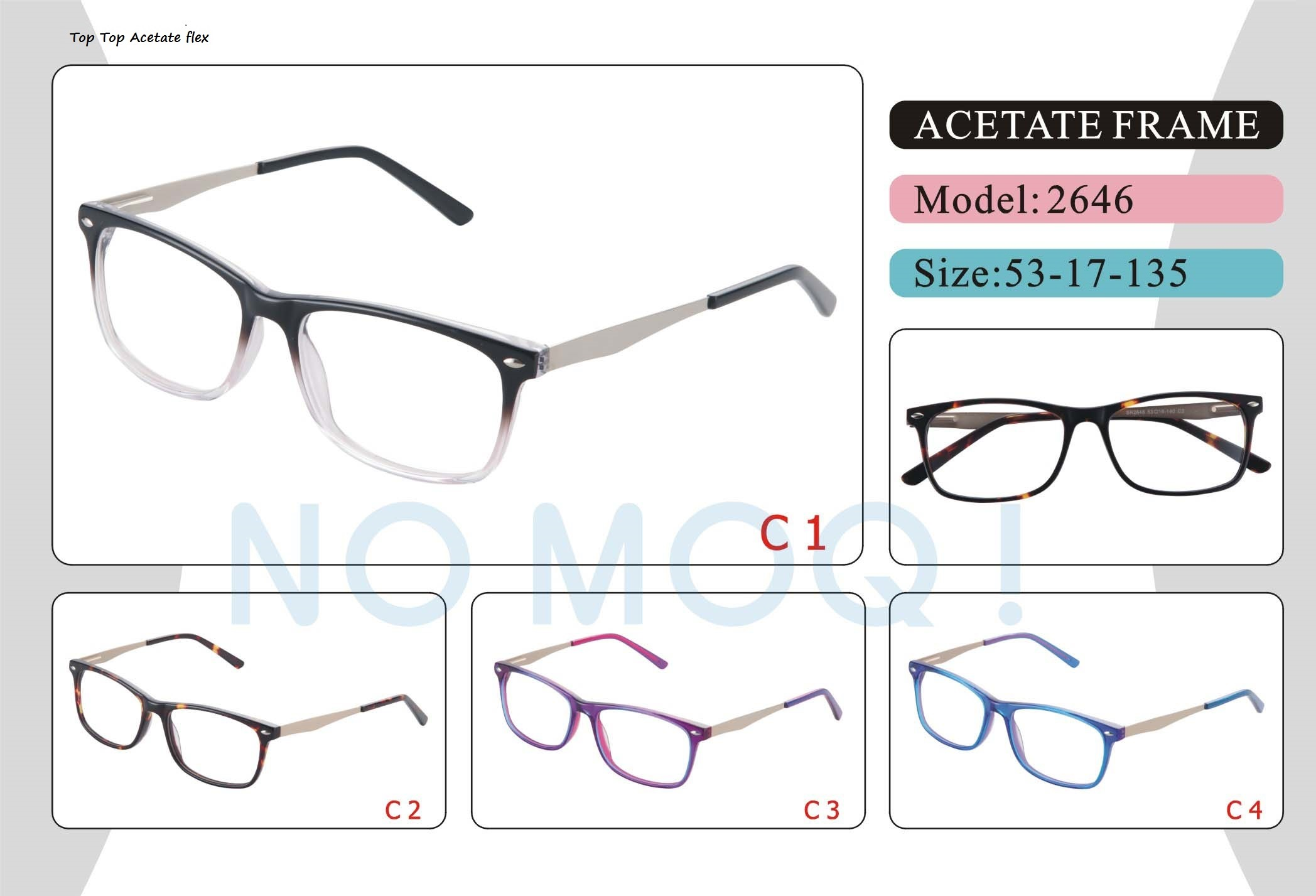 TOPTOP 2646 53-16-140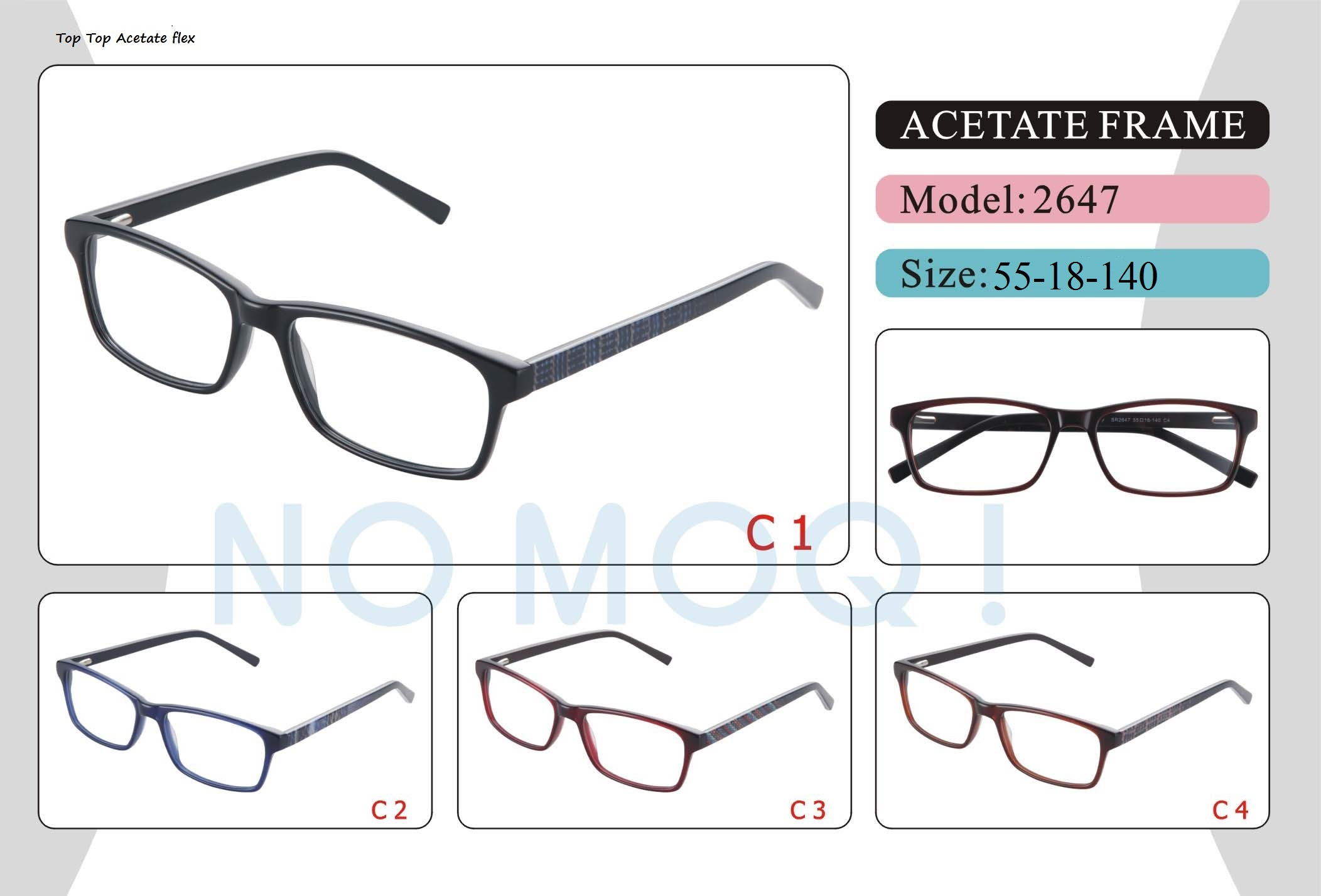 TOPTOP 2647 55-16-140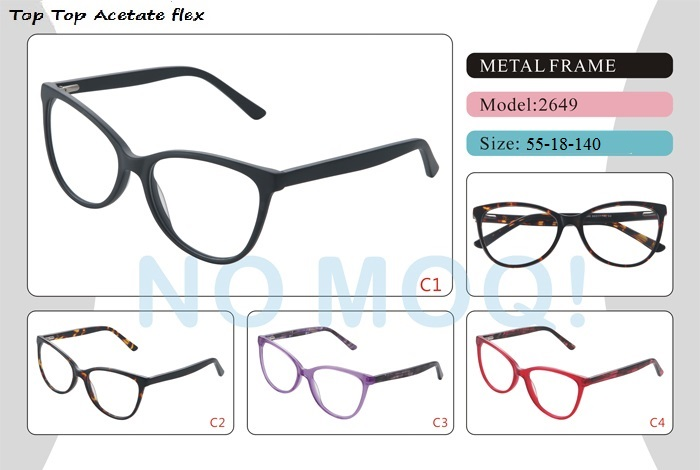 TOPTOP 2649 55-17-140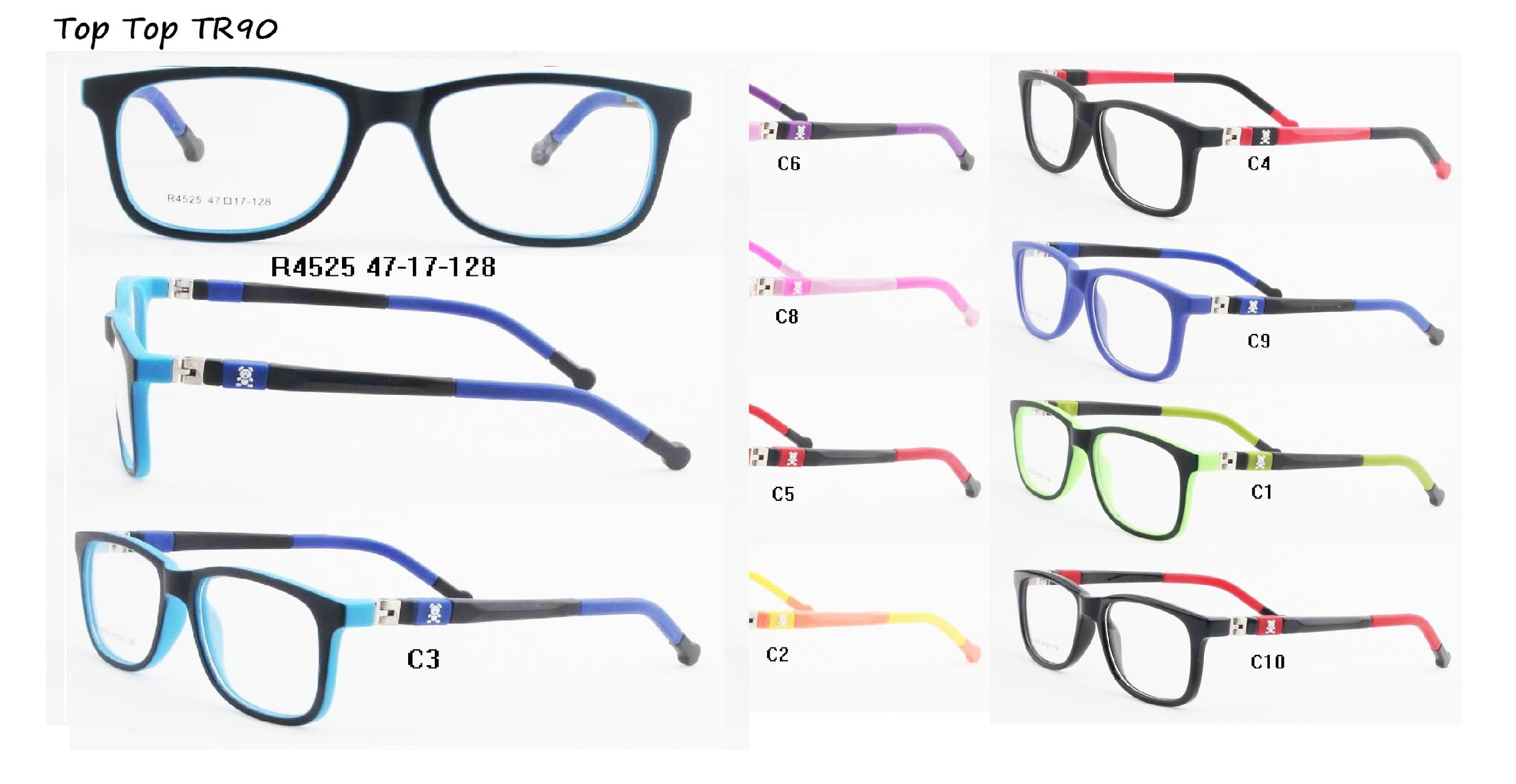 TOPTOP R4525 47-17-128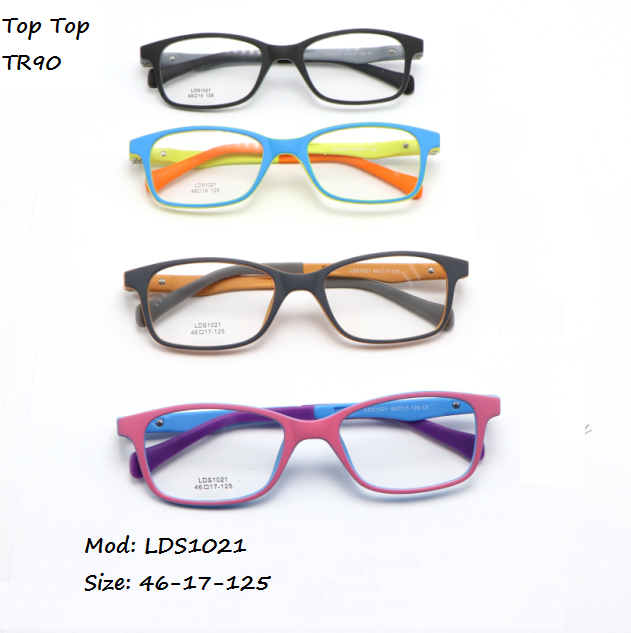 TOPTOP LDS1021 46-17-125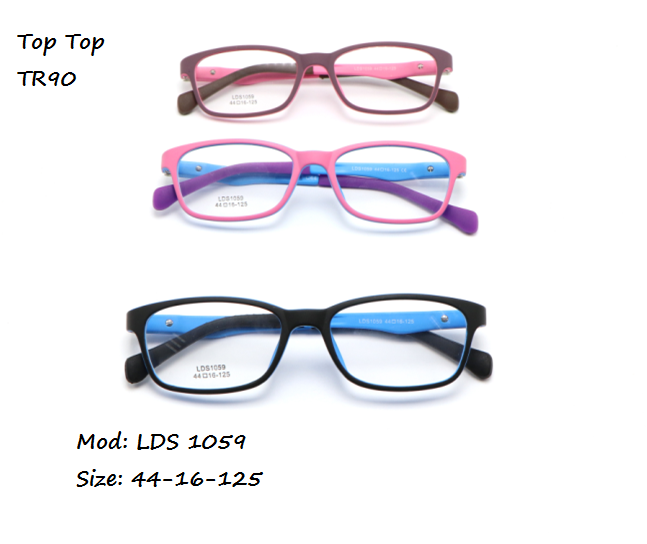 TOPTOP LDS1059 44-16-125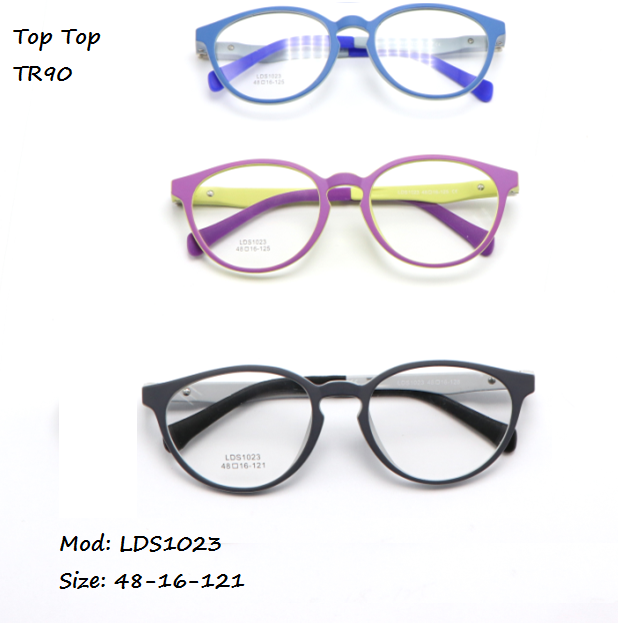 TOPTOP LDS 1023 48-16-125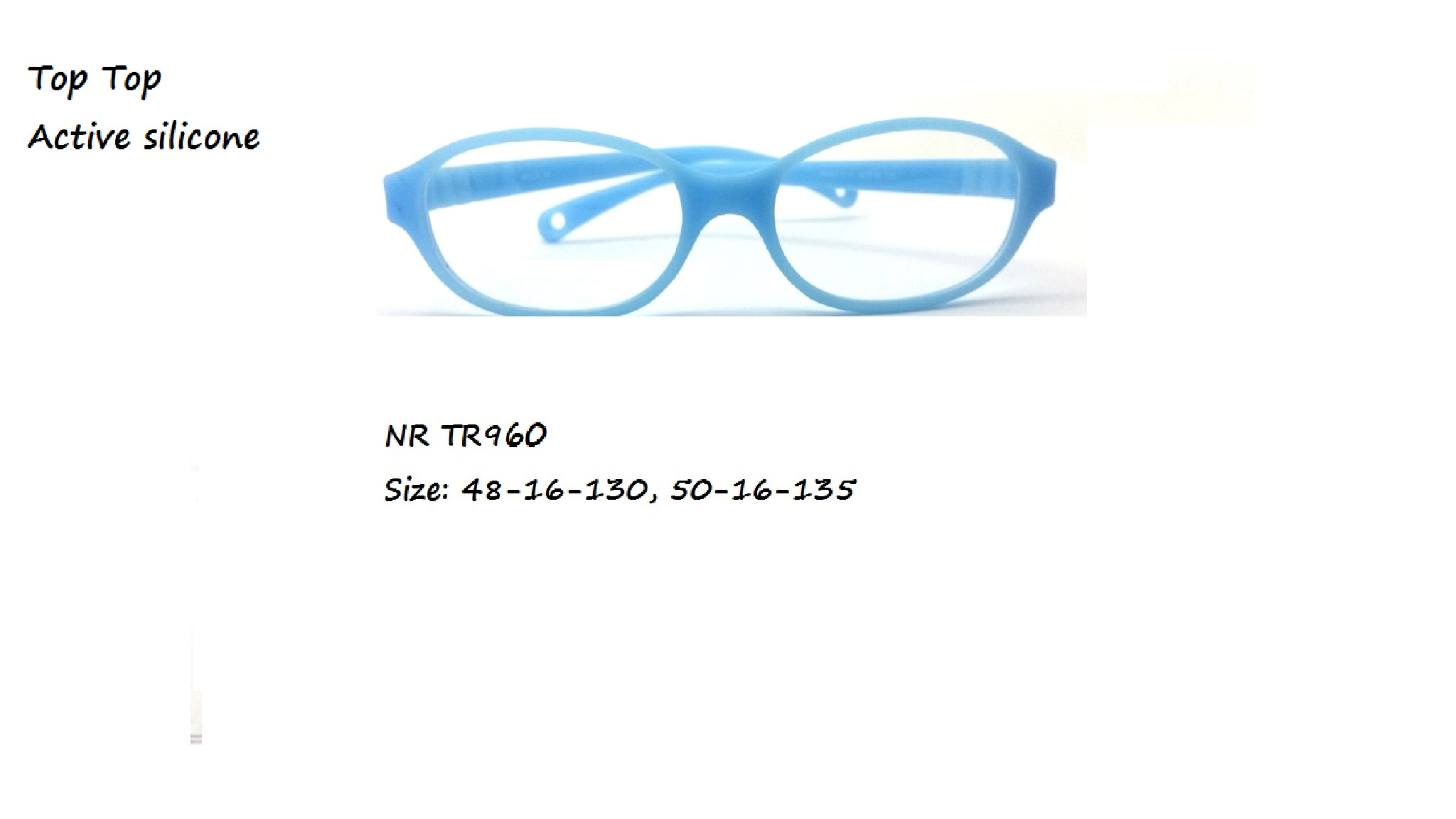 TOPTOP TR960 50-16-125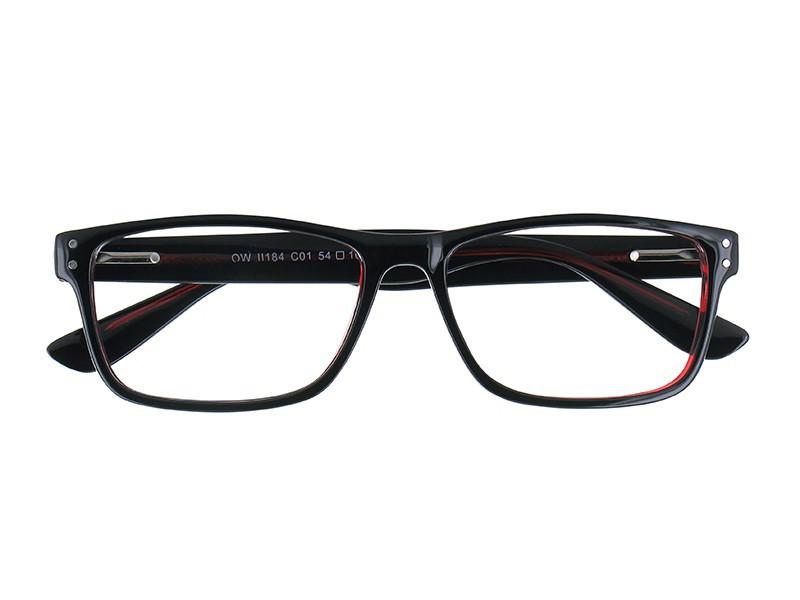 OWII184 54-16-145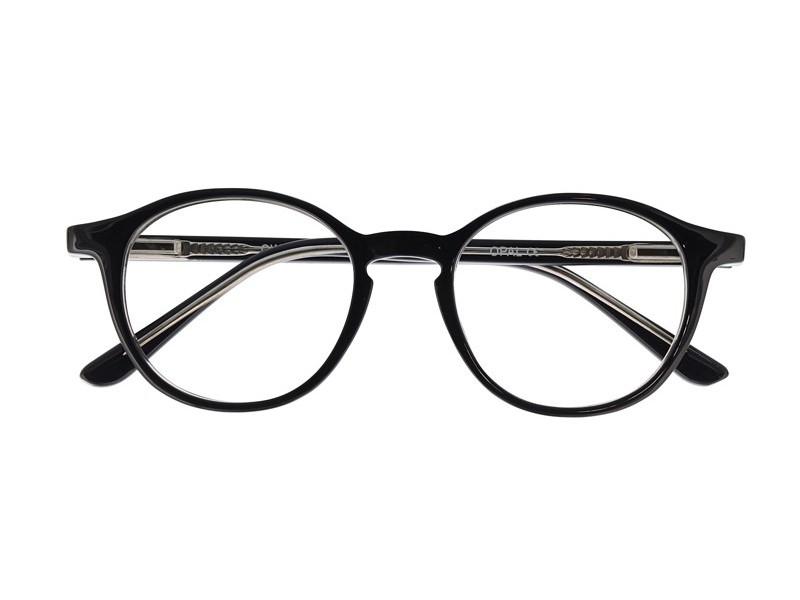 OWII230 42-17-125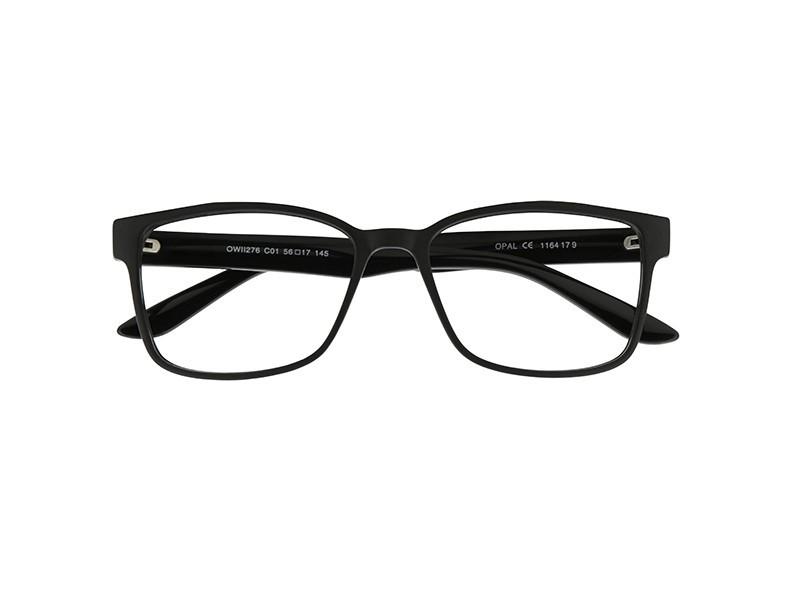 OWII276 56-17-145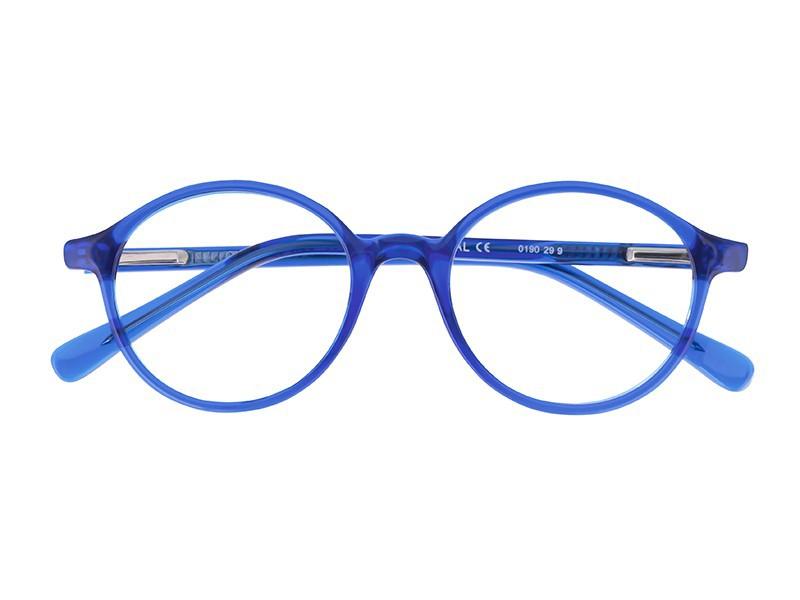 OWII285 44-17-125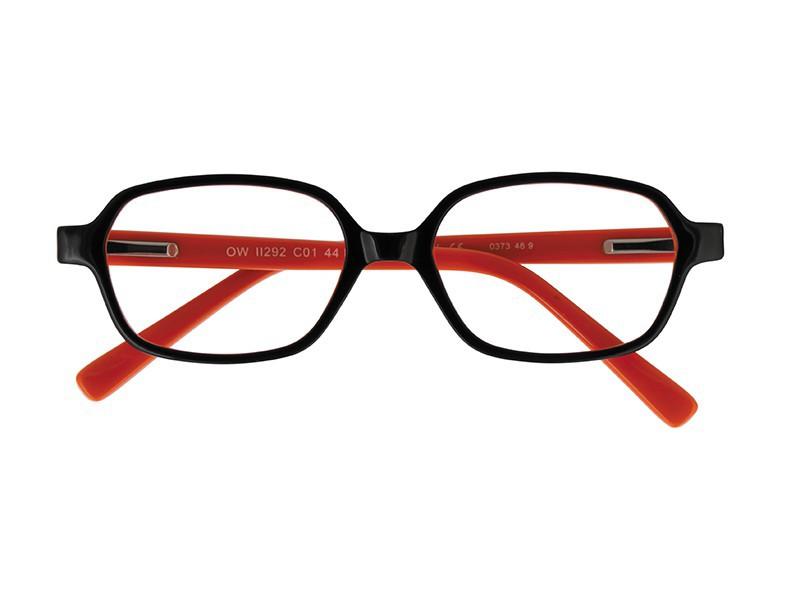 OWII292 44-15-120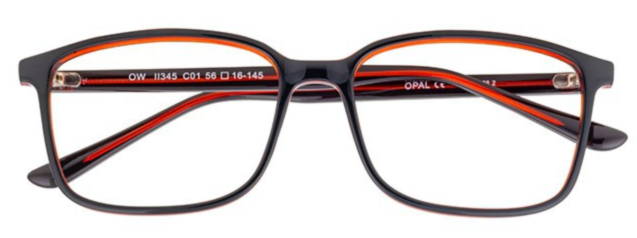              OWII345 56-16-145/56-18-145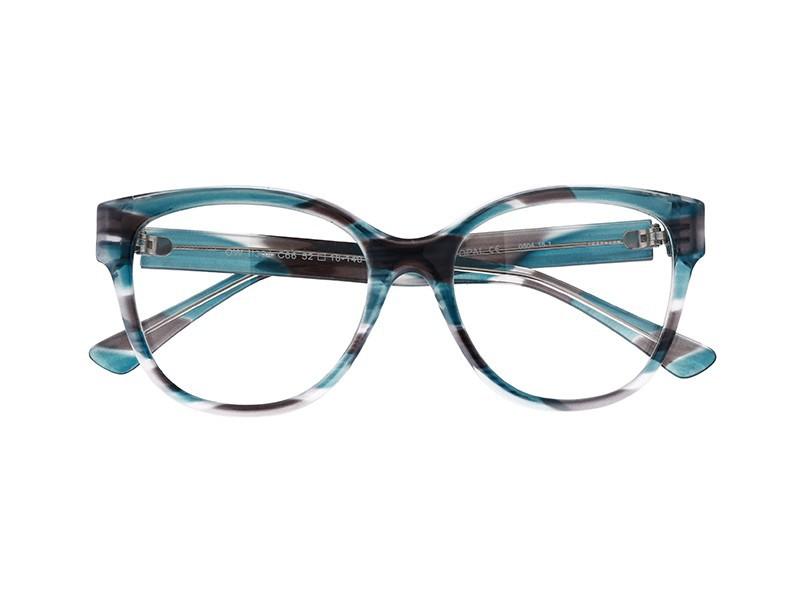 OWII304 52-18-140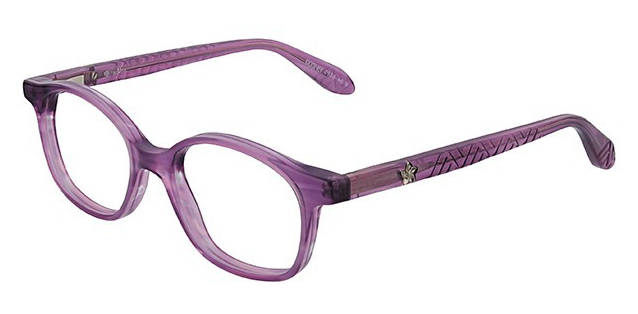 DPAA125 43-15-120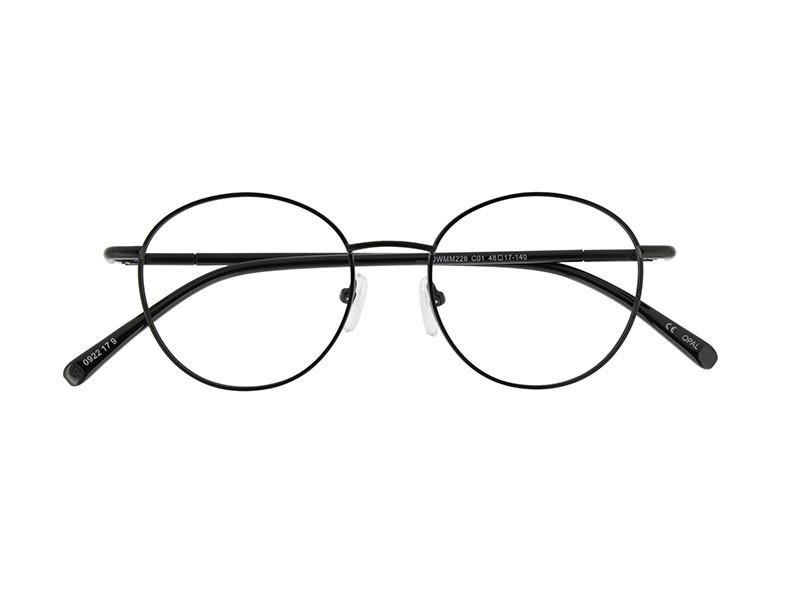         OWMM 226 48-17-140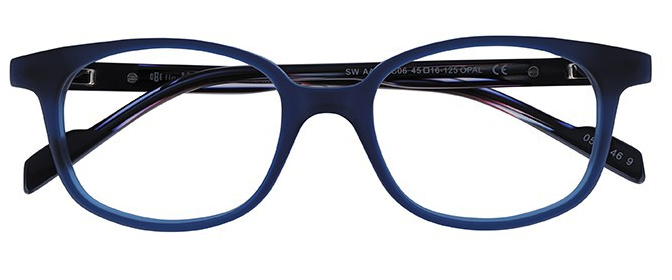 SWAA 054  45-16-125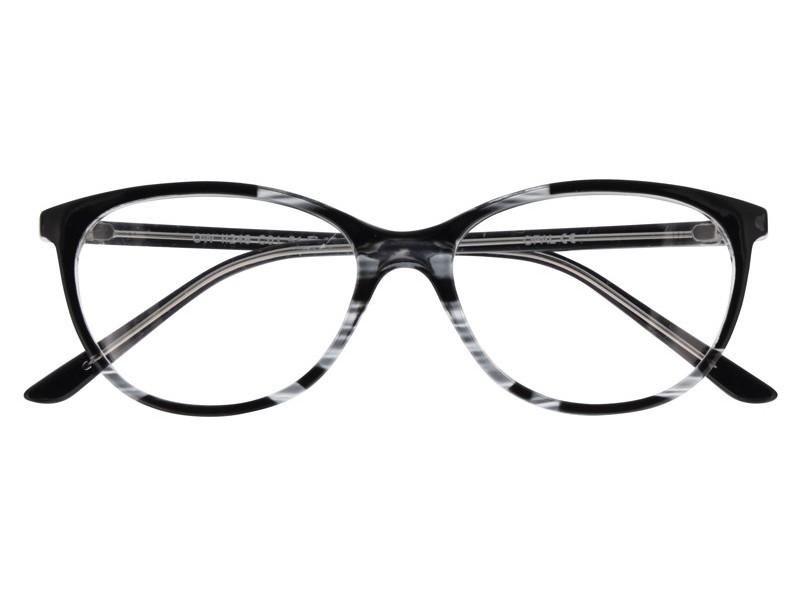 OWII 246 51-17-140OWII 326 55-18-145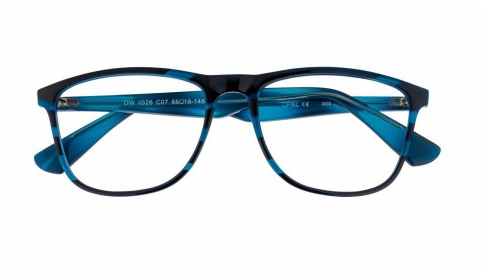  SWAA 039 49-18-130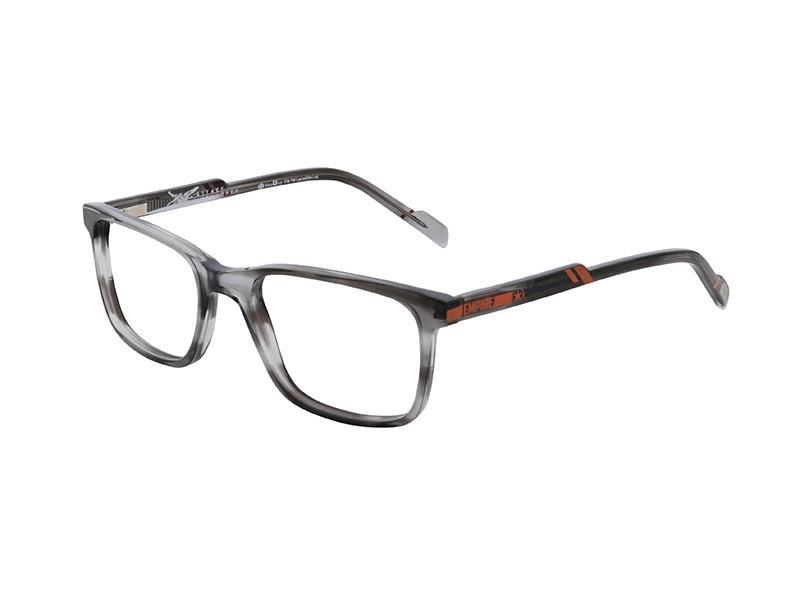 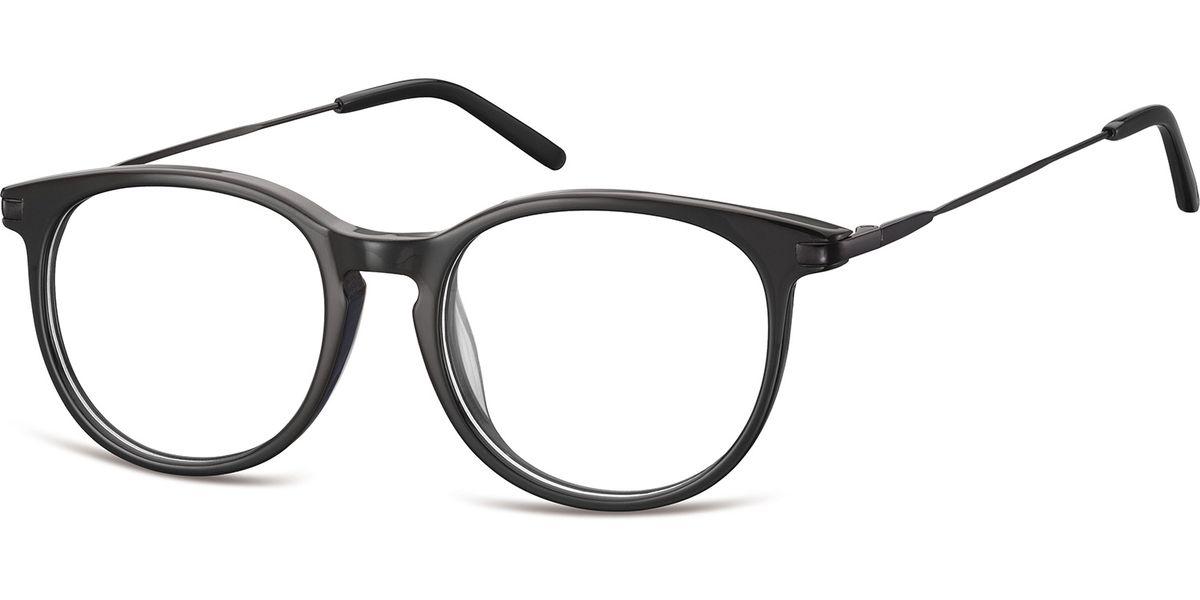 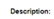 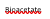 Sunoptic CP149 50-18-140